                   Instituto Nuestra Señora del Milagro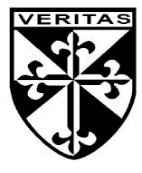                                                                  (A – 98)                Mariano Acosta 195 - (C1407KBC) Ciudad de Buenos Aires                                                    TE:  4671 – 7325 FICHA INDIVIDUAL DE MATRICULAApellido y nombres del alumno.................................................................................................................D.N.I.:.......................................................................................................................................................Fecha de nacimiento:Día.......................Mes..........................................Año...........................................Lugar de nacimiento….............................................................................................................................Nacionalidad............................................................................................................................................Domicilio................................................................................................Nº........................Dto.................C.P...................................Localidad.........................................................................................................T.E.particular............................................................ .T.E. celular…….....................................................Apellido y nombres del padre...................................................................................................................Nacionalidad.............................................................................................¿Vive aún?............................ Profesión..................................................................................................DNI…......................................Domicilio (*)..............................................................................................................................................Apellido y nombres de la madre…………….……………………………..…...............................................Nacionalidad....................................................................................¿Vive aún?......................................Profesión..................................................................................................DNI..........................................Domicilio(*)...............................................................................................................................................Tutor o apoderado en esta ciudad............................................................................................................Domicilio......................................................................................................DNI………..............................Apellido y nombres de padre/madre afin: ……………….…………………..……DNI……………………....E-mail ......................................................................................................................................-Autorizo a enviarme correspondencia  SI - NO (tachar lo que no corresponda) -Curso en que se matricula.........................................................................................................................Lugar y fecha....................................................................................de...........................de 20................(*) Completar sólo si es distinto al domicilio del alumno.NOTA:esta ficha será llenada por el interesado con letra clara de acuerdo con la partida de nacimiento y una vez firmada la presentará en  Secretaría/ Dirección.Es responsable de la exactitud de los datos que consigne en la presente ficha.                                                                                                                               …..………………. .............................................                                                                                                                        Firma del padre / madre o tutor